ПРЕСС-РЕЛИЗ   18.08.2015 «СмоленскАтомЭнергоСбыт» призывает наплательщиков погасить задолженность По состоянию на 1 августа 2015 года размер просроченной задолженности потребителей Смоленской области за потребленную электроэнергию перед Гарантирующим поставщиком филиалом «СмоленскАтомЭнергоСбыт» составляет почти 680 миллионов рублей. В числе крупных должников управляющие компании, предприятия сферы ЖКХ, промышленные предприятия, а также население региона. К числу проблемных должников, которые систематически не выполняют договорные обязательства по оплате потребленной электроэнергии, относятся следующие потребители. Среди предприятий и организаций, работающих в сфере ЖКХ:   Управляющая организация ОАО "Жилищник" (г.Смоленск) – 146,5 млн. рублей МУП "Смоленсктеплосеть" (г.Смоленск) - 55,2 млн. рублей ООО "Смоленсктепло" (г.Рославль) - 44,2 млн. рублейМУП «Водоканал» (г.Дорогобуж) – 11,7 млн. рублейООО "Фирма "Тепло" (г.Сафоново) - 4, 27 млн. рублейСреди промышленных предприятий: ЗАО "Промстройматериалы" (г.Вязьма) - 3,3 млн. рублейООО "СтройРемСервис" (г.Вязьма) - 8,6 млн. рублейООО «ТомСолСервис» (г. Смоленск) - 3,6 млн. рублейООО «Вяземский льнокомбинат» 3,1 млн. рублейСреди энергосбытовых компаний:филиал "Центральный" ОАО "Оборонэнергосбыт" - 7,7 млн. рублей. Стоит отметить, что в адрес данных организаций неоднократно были направлены обращения о необходимости погасить задолженность за потребленную электроэнергию. С рядом потребителей были проведены встречи и достигнуты договоренности по оплате, которые с дальнейшем были нарушены со стороны неплательщиков. Средства, полученные за электроэнергию, Гарантирующий поставщик направляет на обеспечение расчетов с сетевой компаний, а также на оплату энергоресурса, приобретенного на оптовом рынке электроэнергии. Накануне предстоящего отопительного сезона, когда энергетики должны аккумулировать денежные средства для проведения ремонтов и подготовки оборудования к максимальным зимним нагрузкам, такая задолженность потребителей региона за электроэнергию является критичной. О ситуации с неплатежами за потребленную электроэнергию в преддверии отопительного сезона филиал «СмоленскАтомЭнергоСбыт» проинформировал Администрацию Смоленской области. Конструктивный диалог, выстроенный с руководством региона, и совместные действия, направленные на обеспечение бесперебойного энергоснабжения жителей Смоленской области, позволяют надеяться на снижение дебиторской задолженности перед филиалом «СмоленскАтомЭнергоСбыт» в преддверии подготовки к отопительному сезону. АО «АтомЭнергоСбыт» – энергосбытовая компания Электроэнергетического дивизиона Госкорпорации «Росатом», лидером которого является ОАО «Концерн Росэнергоатом» – оператор российских атомных станций, один из крупнейших производителей электрической энергии в мире. Компания обслуживает предприятия атомной отрасли России в Центральном, Северо-Западном, Приволжском, Уральском и Сибирском федеральных округах. В 2014 году решениями Минэнерго России АО «АтомЭнергоСбыт» был присвоен статус гарантирующего поставщика электрической энергии в Курской, Тверской, Смоленской, а с февраля 2015 года – в Мурманской области. На сегодняшний день АО «АтомЭнергоСбыт» снабжает электрической энергией более 51 тыс. юридических и свыше 4,5 млн. физических лиц, обеспечивает теплоснабжение и управление жилым фондом в городах-спутниках атомных станций.Пресс-служба АО «АтомЭнергоСбыт»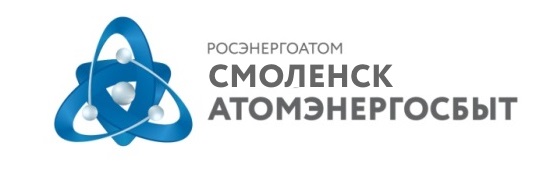 АО «АтомЭнергоСбыт»Филиал «СмоленскАтомЭнергоСбыт» Пресс-служба ул. Памфилова, д. 5, г. Смоленск, 214018тел: (4812) 68-75-40 e-mail: pressa@smolensk.atomsbt.ru   www.atomsbt.ru  